附件1第九届中国国际安全生产及职业健康展览会参观回执请参观组织单位填写此表，并传真至展览组委会秘书处。同时，为了提前制作参观人员的参观证，请组织单位将所组织的参观人员名单（包括姓名、职务、单位名称和联系电话）以表格形式发送至coshservice_2018@163.com。电话：010-64229939/64463382     传真：010-64463003/64237410闫磊（先生）：18910159558      王德斌（先生）：18813080268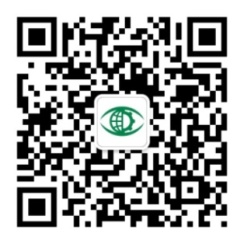 查询本届展览会更多信息，请关注微信公众号：职业安全健康观察（oshevent）。单位名称：单位名称：单位名称：参观人数：参观人数：参观人数：参观时间：□15日    □16日    □17日参观时间：□15日    □16日    □17日参观时间：□15日    □16日    □17日带队负责人姓名及职务：带队负责人姓名及职务：联络人：电话：手机：传真：通信地址：通信地址：通信地址：邮    编:邮    编:邮    编:电子邮箱：电子邮箱：电子邮箱：